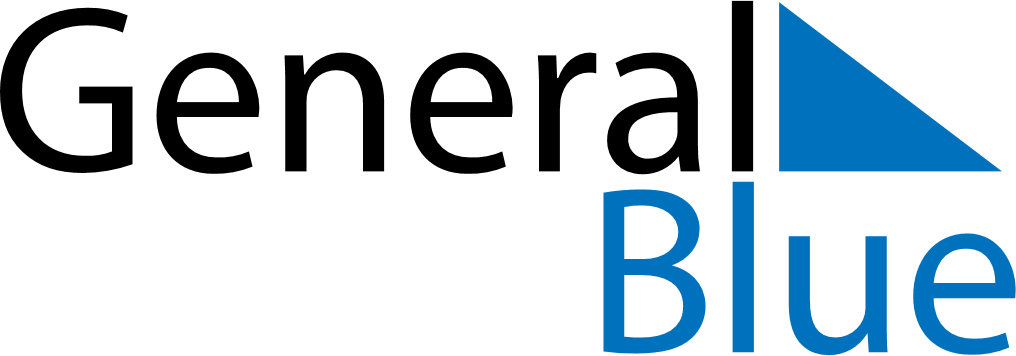 June 2028June 2028June 2028MalawiMalawiMONTUEWEDTHUFRISATSUN123456789101112131415161718192021222324252627282930